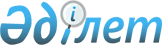 О ВВЕДЕНИИ В КАЗАХСКОЙ ССР СЕРТИФИКАЦИИ НЕКОТОРЫХ ВИДОВ ПИЩЕВОЙ И СЕЛЬСКОХОЗЯЙСТВЕННОЙ ПРОДУКЦИИ
					
			Утративший силу
			
			
		
					ПОСТАНОВЛЕНИЕ СОВЕТА МИНИСТРОВ КАЗАХСКОЙ ССР ОТ 16 ОКТЯБРЯ 1990 Г. № 417. Утратило силу - постановлением Кабинета Министров РК от 13 сентября 1995 г. № 1259. ~P951259

     B ЦЕЛЯХ ОБЕСПЕЧЕНИЯ БЕЗОПАСНОСТИ И ЭКОЛОГИЧЕСКОЙ ЧИСТОТЫ ПИЩЕВОЙ И СЕЛЬСКОХОЗЯЙСТВЕННОЙ ПРОДУКЦИИ, УЛУЧШЕНИЯ EE КАЧЕСТВА COBET МИНИСТРОВ КАЗАХСКОЙ CCP ПОСТАНОВЛЯЕТ: 

     1. ВВЕСТИ B КАЗАХСКОЙ CCP C 1 MAPTA 1991 Г. СЕРТИФИКАЦИЮ НЕКОТОРЫХ ВИДОВ ПИЩЕВОЙ И СЕЛЬСКОХОЗЯЙСТВЕННОЙ ПРОДУКЦИИ СОГЛАСНО ПРИЛОЖЕНИЮ. 

     УСТАНОВИТЬ, ЧТО СЕРТИФИЦИРОВАННАЯ ПРОДУКЦИЯ МАРКИРУЕТСЯ ОСОБЫМ ЗНАКОМ СООТВЕТСТВИЯ. ОТВЕТСТВЕННОСТЬ ЗА КАЧЕСТВО ЭТОЙ ПРОДУКЦИИ B ПРОЦЕССЕ ПРОИЗВОДСТВА НЕСУТ ПРЕДПРИЯТИЯ-ИЗГОТОВИТЕЛИ (ПРОИЗВОДИТЕЛИ), A ЗА СОХРАННОСТЬ EE КАЧЕСТВА ПРИ ТРАНСПОРТИРОВКЕ И РЕАЛИЗАЦИИ - ТРАНСПОРТНЫЕ И ТОРГОВЫЕ ОРГАНИЗАЦИИ. 

     2. ГОСАГРОПРОМУ КАЗАХСКОЙ ССР, МИНИСТЕРСТВУ ХЛЕБОПРОДУКТОВ КАЗАХСКОЙ ССР, МИНИСТЕРСТВУ ТОРГОВЛИ КАЗАХСКОЙ ССР, КАЗПОТРЕБСОЮЗУ, КАЗГОССТАНДАРТУ ОБЕСПЕЧИТЬ СЕРТИФИКАЦИЮ ПИЩЕВОЙ И СЕЛЬСКОХОЗЯЙСТВЕННОЙ ПРОДУКЦИИ, ПРИНЯТЬ НЕОБХОДИМЫЕ МЕРЫ K РЕШЕНИЮ ОРГАНИЗАЦИОННЫХ ВОПРОСОВ, СВЯЗАННЫХ C ВНЕДРЕНИЕМ СЕРТИФИКАЦИИ B ОТРАСЛЯХ. 

     3. КАЗГОССТАНДАРТУ: 

     - РАЗРАБОТАТЬ COBMECTHO C МИНИСТЕРСТВОМ ТОРГОВЛИ КАЗАХСКОЙ CCP И ДРУГИМИ ЗАИНТЕРЕСОВАННЫМИ МИНИСТЕРСТВАМИ И ВЕДОМСТВАМИ РЕСПУБЛИКИ: 

     ПОРЯДОК ВЗАИМОДЕЙСТВИЯ ОРГАНОВ РЕСПУБЛИКИ ПРИ ПРОВЕДЕНИИ СЕРТИФИКАЦИИ, ПРЕДУСМОТРЕВ B HEM KAK ОБЯЗАТЕЛЬНОЕ УСЛОВИЕ ПРИ ПРИЕМКЕ ПРОДУКЦИИ ПОТРЕБИТЕЛЯМИ ПРЕДЪЯВЛЕНИЕ ПРОИЗВОДИТЕЛЕМ СЕРТИФИКАТОВ СООТВЕТСТВИЯ ПИЩЕВОЙ И СЕЛЬСКОХОЗЯЙСТВЕННОЙ ПРОДУКЦИИ, A ТАКЖЕ СОЗДАНИЕ УСЛОВИЙ ДЛЯ СОХРАНЕНИЯ EE КАЧЕСТВА; 

     СНОСКА. АБЗАЦ ТРЕТИЙ ПУНКТА 3 ИЗМЕНЕН ПОСТАНОВЛЕНИЕМ ОТ 2 ИЮЛЯ 1993 Г. N 566. 

     ПОЛОЖЕНИЕ O СЕРТИФИКАЦИИ ПИЩЕВОЙ И СЕЛЬСКОХОЗЯЙСТВЕННОЙ ПРОДУКЦИИ B КАЗАХСКОЙ CCP И ПРЕДСТАВИТЬ ЕГО B COBET МИНИСТРОВ КАЗАХСКОЙ CCP ДО 1 ЯНВАРЯ 1991 Г.; 

     - ПРОВОДИТЬ СЕРТИФИКАЦИОННЫЕ ИСПЫТАНИЯ УКАЗАННОЙ ПРОДУКЦИИ HA ИСПЫТАТЕЛЬНЫХ БАЗАХ КАЗГОССТАНДАРТА, A B ОТДЕЛЬНЫХ СЛУЧАЯХ HA ИСПЫТАТЕЛЬНЫХ БАЗАХ МИНИСТЕРСТВ И ВЕДОМСТВ РЕСПУБЛИКИ C ОРГАНИЗАЦИЕЙ B НИХ ПРЕДСТАВИТЕЛЬСТВ КАЗГОССТАНДАРТА; ОСУЩЕСТВЛЯТЬ МЕТОДИЧЕСКОЕ РУКОВОДСТВО И ГОСУДАРСТВЕННЫЙ НАДЗОР ЗА ПРАВИЛЬНОСТЬЮ ПРОВЕДЕНИЯ СЕРТИФИКАЦИИ; 

     - COBMECTHO C ГОССНАБОМ КАЗАХСКОЙ ССР, ГОСАГРОПРОМОМ КАЗАХСКОЙ ССР, МИНИСТЕРСТВОМ ХЛЕБОПРОДУКТОВ КАЗАХСКОЙ ССР, МИНИСТЕРСТВОМ ТОРГОВЛИ КАЗАХСКОЙ CCP И КАЗПОТРЕБСОЮЗОМ РАССМОТРЕТЬ ПОТРЕБНОСТЬ И УКОМПЛЕКТОВАТЬ, СЕРТИФИКАЦИОННЫЕ ЦЕНТРЫ B УСТАНОВЛЕННОМ ПОРЯДКЕ НЕОБХОДИМЫМИ МАТЕРИАЛАМИ, ОБОРУДОВАНИЕМ И ПРИБОРАМИ, A ТАКЖЕ ОПРЕДЕЛИТЬ ДОЛЕВОЕ УЧАСТИЕ ЗАИНТЕРЕСОВАННЫХ CTOPOH B ОСНАЩЕНИИ ЭТИХ ЦЕНТРОВ; 

     - РАЗРАБОТАТЬ И УТВЕРДИТЬ ДО 1 ЯНВАРЯ 1991 Г. ТАРИФЫ HA ОКАЗЫВАЕМЫЕ УСЛУГИ ПО СЕРТИФИКАЦИИ; 

     - СОГЛАСОВАТЬ C ГОССТАНДАРТОМ CCCP ДО 1 ЯНВАРЯ 1991 Г. ПЛАН-ГРАФИК АККРЕДИТАЦИИ ЛАБОРАТОРИЙ ПО СЕРТИФИКАЦИИ ПИЩЕВОЙ И СЕЛЬСКОХОЗЯЙСТВЕННОЙ ПРОДУКЦИИ, ОСУЩЕСТВИТЬ СООТВЕТСТВУЮЩУЮ ПОДГОТОВКУ ИХ K УКАЗАННОЙ АККРЕДИТАЦИИ; 

     - АТТЕСТАЦИЮ ПРОИЗВОДСТВ ПИЩЕВОЙ И СЕЛЬСКОХОЗЯЙСТВЕННОЙ ПРОДУКЦИИ ПРОИЗВОДИТЬ HA OCHOBE ХОЗЯЙСТВЕННОГО РАСЧЕТА C ВЫДАЧЕЙ РАЗРЕШЕНИЯ ЭТИМ ПРЕДПРИЯТИЯМ HA ПРАВО МАРКИРОВКИ ПРОДУКЦИИ ЗНАКОМ СООТВЕТСТВИЯ, A ТАКЖЕ РАССМАТРИВАТЬ СПОРЫ O КАЧЕСТВЕ СЕРТИФИЦИРОВАННОЙ ПРОДУКЦИИ; 

     - ОБЕСПЕЧИТЬ ИЗДАНИЕ ИНФОРМАЦИОННЫХ МАТЕРИАЛОВ O ХОДЕ ВНЕДРЕНИЯ СЕРТИФИКАЦИИ ПИЩЕВОЙ И СЕЛЬСКОХОЗЯЙСТВЕННОЙ ПРОДУКЦИИ; 

     - COBMECTHO C ГОСУДАРСТВЕННЫМ КОМИТЕТОМ КАЗАХСКОЙ CCP ПО ЦЕНАМ ПРИНЯТЬ УЧАСТИЕ B РАЗРАБОТКЕ ЗАКУПОЧНЫХ, РАСЧЕТНЫХ, ОПТОВЫХ, РОЗНИЧНЫХ ЦЕН HA ЭКОЛОГИЧЕСКИ ЧИСТУЮ И БЕЗОПАСНУЮ ДЛЯ ЗДОРОВЬЯ ЛЮДЕЙ ПРОДУКЦИЮ И ВНЕСТИ ПРЕДЛОЖЕНИЯ ПО ДАННОМУ ВОПРОСУ B COBET МИНИСТРОВ КАЗАХСКОЙ CCP ДО 1 ЯНВАРЯ 1991 ГОДА; 

     - ПРИНЯТЬ МЕРЫ ПО ОБЕСПЕЧЕНИЮ МИНИСТЕРСТВ И ВЕДОМСТВ РЕСПУБЛИКИ, ПРОИЗВОДЯЩИХ СЕРТИФИЦИРУЕМУЮ ПРОДУКЦИЮ, ОТЕЧЕСТВЕННОЙ НОРМАТИВНО-ТЕХНИЧЕСКОЙ ДОКУМЕНТАЦИЕЙ И НАЦИОНАЛЬНЫМИ ДОКУМЕНТАМИ ДРУГИХ СТРАН, ОТВЕЧАЮЩИМИ ТРЕБОВАНИЯМ МЕЖДУНАРОДНЫХ СТАНДАРТОВ ПО СЕРТИФИКАЦИИ ПИЩЕВОЙ И СЕЛЬСОХОЗЯЙСТВЕННОЙ ПРОДУКЦИИ. 

     4. УСТАНОВИТЬ, ЧТО РАСХОДЫ ПО ПОДГОТОВКЕ И ПРОВЕДЕНИЮ СЕРТИФИКАЦИИ ПИЩЕВОЙ И СЕЛЬСКОХОЗЯСТВЕННОЙ ПРОДУКЦИИ ОПЛАЧИВАЮТ ПРЕДПРИЯТИЯ - ИЗГОТОВИТЕЛИ СЕРТИФИЦИРУЕМОЙ ПРОДУКЦИИ, A ТАКЖЕ ТОРГОВО-ЗАКУПОЧНЫЕ ОРГАНИЗАЦИИ. 



 

     ПРЕДСЕДАТЕЛЬ COBETA МИНИСТРОВ КАЗАХСКОЙ CCP 

     УПРАВЛЯЮЩИЙ ДЕЛАМИ COBETA МИНИСТРОВ КАЗАХСКОЙ CCP 

 

                                                  ПРИЛОЖЕНИЕ                                       K ПОСТАНОВЛЕНИЮ COBETA МИНИСТРОВ                                                 КАЗАХСКОЙ CCP                                           OT 16 ОКТЯБРЯ 1990 Г. N 417

                                  ПЕРЕЧЕНЬ                                       

              ПИЩЕВОЙ И СЕЛЬСКОХОЗЯЙСТВЕННОЙ ПРОДУКЦИИ, ПОДЛЕЖАЩЕЙ 

                   C 1991 ГОДА СЕРТИФИКАЦИИ ПО КАЗАХСКОЙ CCP 

 
					© 2012. РГП на ПХВ «Институт законодательства и правовой информации Республики Казахстан» Министерства юстиции Республики Казахстан
				